FICHE D’INSCRIPTION SAISON 2020 / 2021Afin d’enregistrer et/ou de remettre à jour vos coordonnées merci de renseigner :NOM :      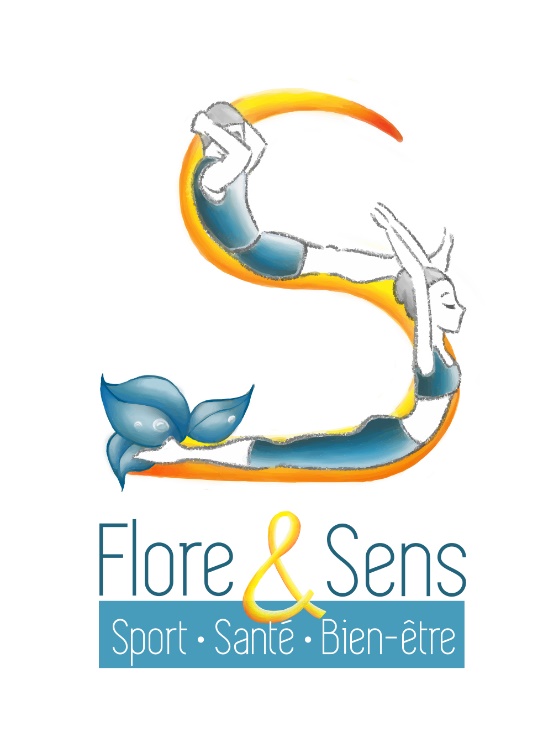 PRENOM :      MAIL :      ADRESSE :      ADRESSE suite :      CODE POSTAL et VILLE :      TELEPHONE : Fixe                                Portable     DATE DE NAISSANCE :      DUREE D’ABONNEMENT :  1 an 3 mois	 Carte 10 cours    MODE DE REGLEMENT : Comptant 2 chèques (abo 3 mois ou abo annuel)	 3 chèques (abo annuel)	 Chèques vacances	 Coupons sport Prélèvement pour les abonnements annuels, prévoir un chèque pour la première mensualité et votre RIB et merci de préciser si vous préférez un prélèvement en début  ou milieu du mois Les prélèvements automatiques sont programmés sur 12 mois et ne sont pas tacitement reconductibles. Merci de prévoir le règlement du premier mois par chèque (38€) et les onze autres mensualités seront faites par prélèvement.Afin de gérer au mieux la fréquentation dans les groupes en septembre, vous devez réserver les cours auxquels vous participerez (1 ou 2 cours hebdomadaires) :Pensez à conserver auprès de vous le planning que vous avez choisi !Pour les cours suivis par Zoom en direct vidéo, il n’y a besoin d’aucune inscription préalable.Vous êtes libre d’y participer comme bon vous semble, durant la période de votre abonnement.NOM du COURSJOURHEURE